На основу члана 116. став 1.  Закона о јавним набавкама („Сл.гласник РС“ бр.124/2012, 14/2015 и 68/2015), Градска управа за инфраструктуру и развој  Града Ужица објављујеОБАВЕШТЕЊЕ О ЗАКЉУЧЕНОМ УГОВОРУ
Врста поступка: јавна набавка мале вредности  Врста предмета набавке: радовиОпис предмета набавке: Јавна расвета у МЗ Луново село - ЋувикВрста наручиоца: градска и општинска управаИнтернет страница наручиоца: www.uzice.rs Редни број јавне набавке у плану набавки: 1.3.91Природа, обим, основна обележја, место извођења радова: изградња јавног осветљења локалних саобраћајница засеока Ћувик, Пониковица на подручју МЗ Луново село; обим радова: дефинисан предмером, место извођења радова: МЗ Луново село, засеок Ћувик.Назив и ознака из општег речника набавке: инсталација спољне расвете – 45316100-6.Процењена вредност јавне набавке: 375.000 динара без ПДВ-аУговорена вредност јавне набавке: 318.830 динара без ПДВ-а                                                             382.596 динара са ПДВ-ом(Начин финансирања: Наручилац 50% од уговорене вредности, односно 159.415 динара без пдв-а, 191.298 динара са пдв-ом и МЗ Луново село 33% од уговорене вредности односно 159.415 динара без пдв-а, односно 191.298 динара са пдв-ом)Критеријум за доделу уговора: најнижа понуђена ценаБрој примљених понуда:1 (једна) понудаНајвиша понуђена цена: 318.830 динара без ПДВ-аНајнижа понуђена цена: 318.830 динара без ПДВ-аНајвиша понуђена цена код прихватљивих понуда: 318.830 динара без ПДВ-аНајнижа понуђена цена код прихватљивих понуда: 318.830 динара без ПДВ-аДео или вредност уговора који ће се извршити преко подизвођача: не наступа са подизвођачемДатум доношења одлуке о додели уговора: 17.07.2020. годинеДатум закључења уговора:  23.07.2020. годинеОсновни подаци о добављачу:  Елкомонт доо Ужице, ул.Николе Пашића бр.50, ПИБ:101615458; МБ:17366823Период важења уговора: до испуњења уговорних обавезаОколности које представљају основ за измену уговора: члан 115. Закона о јавним набавкамаЛица за контакт: Славиша Пројевић, slavisa.projevic@uzice.rs и Милица Николић, milica.nikolic@uzice.rs   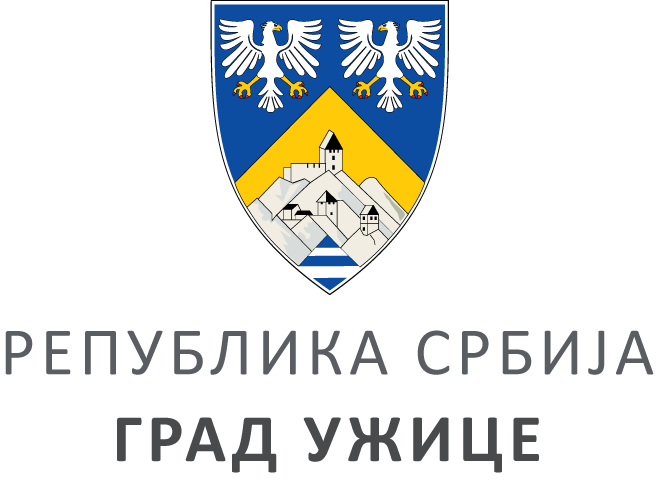 ГРАДСКА УПРАВА ЗА ИНФРАСТРУКТУРУ И РАЗВОЈГРАДСКА УПРАВА ЗА ИНФРАСТРУКТУРУ И РАЗВОЈГРАДСКА УПРАВА ЗА ИНФРАСТРУКТУРУ И РАЗВОЈГРАДСКА УПРАВА ЗА ИНФРАСТРУКТУРУ И РАЗВОЈVIII ББрој: 404-169/20ББрој: 404-169/20Датум:Датум:23.07.2020. године